Кам’янець-Подільський національний університет імені Івана ОгієнкаФакультет фізичної культуриКафедра легкої атлетики з методикою викладанняРОБОЧА ПРОГРАМА НАВЧАЛЬНОЇ ДИСЦИПЛІНИ СПОРТИВНІ СПОРУДИ І ОБЛАДНАННЯдля підготовки фахівців першого (бакалаврського) рівня вищої освітиза освітньо-професійною програмою Середня освіта (Фізична культура)спеціальності 014 Середня освіта (Фізична культура)галузі знань 01 Освіта / Педагогікамова навчання українська2022-2023 навчальний рікУхвалено на засіданні кафедри легкої атлетики і методики її викладанняПротокол № 7 від 29 серпня 2022 рокуПОГОДЖЕНО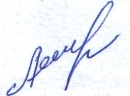 Гарант освітньо-професійної програми         Аліна БОДНАРЗміст робочої програми навчальної дисципліни1. Метою викладання вибіркового освітнього компоненту професійної підготовки «Cпортивні споруди і обладнання» полягає у  формуванні загальних та спеціальних (фахових предметних) компетентностей, програмних результатів навчання у майбутніх тренерів з видів спорту, які спрямовані на підготовку висококваліфікованого фахівця, оволодіння загальними основами проектування, будівництва, ремонту та експлуатації спортивних споруд, призначених для занять спортом, масових фізкультурно-оздоровчих заходів за місцем проживання, в навчальних закладах, спортивних клубах, у місцях відпочинку тощо.2. Обсяг дисципліни3. Статус дисципліни: вибірковий освітній компонент професійної підготовки.4. Передумови для вивчення дисципліни: вибірковий освітній компонент «Спортивні споруди і обладнання» взаємопов’язана з такими навчальними дисциплінами: «Теорія і методика легкої атлетики», «Теорія і методика спортивних ігор», , «Теорія і методика гімнастики», «Підвищення спортивної майстерності»5. Програмні компетентності навчання. За результатами вивчення нормативної навчальної дисципліни професійної підготовки «Спортивні споруди і обладнання» у здобувачів вищої освіти мають сформуватися наступні компетентності.Фахові компетентності спеціальності (ФК)ФК 12 - Здатність використовувати спортивні споруди, спеціальне обладнання та інвентар.6. Очікувані результати навчання з дисципліни.За результатами вивчення дисципліни «Спортивні споруди і обладнання» у здобувачів вищої освіти мають сформуватися такі програмні результати навчання:ПРН 8 – Здійснювати заходи з підготовки спортсменів, організації й проведення спортивних змагань.Здобувачі вищої освіти після закінчення курсу мають знати:основи проектування, будівництва та експлуатації спортивних споруд;методи планування та будівництва простих спортивних споруд; методи створення і використання нестандартного обладнання та інвентаря; оснащення, кріплення і розміщення стандартного і нестандартного обладнання та інвентаря та їх експлуатація;оснащення, кріплення, розміщення стандартного і нестандартного обладнання та інвентаря на місцях занять фізичною культурою та їх експлуатацію;правила безпеки під час проведення занять з фізичної культури і спорту на спортивних спорудах.Здобувачі вищої освіти після закінчення курсу мають уміти:будувати прості площинні відкриті спортивні споруди для занять з фізичної культури;створювати нестандартні обладнання та інвентар для занять з фізичної культури;проводити вибірковий, поточний та поетапний ремонт спортивних споруд;проводити вибірковий, поточний та поетапний ремонт обладнання та інвентаря;контролювати стан спортивних споруд, обладнання та інвентаря на їх відповідність правилам техніки безпеки.6. Методи навчання: Словесні, наочні та практичні методи фізичного виховання та спортивної підготовки, розповідь, діалогічний метод, бесіда; програмовий метод, презентація, демонстрація;  методи навчання рухових дій загалом та по частинах, змагальний та ігровий методи, метод суворо регламентованої вправи, метод стандартно-повторної вправи, метод перемінної вправи, комбіновані методи, метод моделювання, рольовий метод; вирішення проблемних завдань; інтерактивні методи, технології дистанційного навчання; технології організації та проведення фізкультурно-оздоровчих та спортивних заходів.7. Засоби діагностики результатів навчання: усне опитування, виконання тестових завдань, модульна контрольна робота, залік.8. Програма навчальної дисципліни.Денна форма здобуття вищої освітиЗаочна форма здобуття вищої освіти10. Форми та методи поточного і підсумкового контролю.Максимальний бал оцінки поточної успішності студентів на навчальних заняттях рівний 12-ти.Поточне та контрольне оцінювання здобувачів вищої освіти спеціальності 014 Середня освіта (Фізична культура) СВО «бакалавр»  здійснюється  із використанням таких форм та методів: усне опитування, тестування, демонстрація, вирішення проблемних ситуацій, виконання творчих завдань, створення презентацій навчального матеріалу, аналіз виконаної роботи, модульна контрольна робота, залік.10. Критерії оцінювання результатів навчання ТАБЛИЦЯ ВІДПОВІДНОСТІ РЕЗУЛЬТАТІВ КОНТРОЛЮ ЗНАНЬ ЗА РІЗНИМИ ШКАЛАМИ І КРИТЕРІЇ ОЦІНЮВАННЯ Шкала оцінювання навчальної діяльності здобувачів вищої освіти				Модульна контрольна робота (20 балів)Змістовий модуль 1 завершується написанням модульної контрольної роботи.Мета її написання – виявити рівень теоретичних знань та практичних умінь і навичок здобувачів вищої освіти з дисципліниВиконується у письмовій формі. До її написання допускаються усі студенти. Позитивну оцінку за МКР не рекомендується покращувати. Невиконання МКР оцінюється 0 балів.Студенти, які за результатами виконання модульних контрольних робіт отримали рейтинговий бал менший 60 % від максимальної кількості балів, виділених на цей вид роботи, а також ті, що не з’явилися для виконання або не виконали завдань, вважаються такими, що мають академічну заборгованість за результатами поточного контролю, ліквідація якої є обов’язковою.З дисципліни студенти пишуть одну модульну контрольну роботу, яка виконується у письмовій формі, складається з 10-ти варіантів у кожному варіанті по чотири питання. За повну й вірну відповідь на кожне теоретичне питання можна отримати 5 балів, за вирішене розрахункове завдання – 5 балів.Оцінювання навчальних досягнень студентів з навчальної дисципліни здійснюється відповідно до Таблиці відповідності шкал оцінювання навчальних досягнень здобувачів вищої освіти:Таблиця відповідності шкал оцінювання навчальних досягнень здобувачів вищої освітиСамостійна робота (20 балів)Передбачає виконання наступного:-  самостійне опрацювання лекційного матеріалу та науково-методичної літератури за темою лекції;- вивчення окремих питань, які не розглядаються в лекційному курсі;аналітичний огляд науково-методичної літератури, знаходження необхідної літератури з додаткових джерел інформації (Інтернет, соцмережі, освітні платформи), конспектування, виокремлення головного;аргументоване висловлювання власної думки на основі отриманої інформації;систематизація матеріалу, узагальнення, висновки:підготовка рефератів;підготовка слайдів та відеоматеріалів.Контроль за самостійною роботою відбувається на практичних заняттях та під час відповідей МКР.Під час самостійної роботи здобувачі вищої освіти аналізують та вивчають:теоретичній матеріал щодо обов’язкових результатів навчання та компетентностей здобувачів освіти;критерії, за якими визначається індивідуалізація в процесі фізичного виховання;системи ФВ, що існували в різні історичні періоди;особливості викладання фізичної культури в закладах загальної середньої освіти у 2022/2023 навчальному році;схеми класифікації засобів фізичного виховання;критерії (показники) за якими визначається доступність навантаження і рухових завдань у фізичному вихованні;-типову освітню програму з фізичної культури Савченко Отипову освітню програму Цимбалару А. «На крилах успіху» з фізичної культури;зміст програм занять спеціально медичних груп;функціональні проби для оцінки стану здоров'я	та фізичної підготовленості здобувачів освіти на заняттях з фізичної культури.зміст Рекомендацій щодо стратегічного розвитку фізичного виховання та спортивної підготовки серед учнівської молоді на період до 2025 року;зміст Рекомендацій Європейського Парламенту та Ради Європи щодо формування ключових компетентностей освіти впродовж життя.Здобувачі вищої освіти опрацьовують та надають у вигляді реферату такі документальні джерела:Закон України «Про фізичну культуру і спорт». Методичні рекомендації: вказати рік виходу Закону, його повну назву, кількість розділів і статей. Дати коротку характеристику кожного розділу.Закони  України ―Про  освіту.  Методичні  рекомендації:  вказати  рік виходу Закону, його повну назву, кількість розділів і статей. Дати коротку характеристику кожного розділу.Про повну загальну середню освіту. В рефераті необхідно вказати рік, кількість розділів і статей. Написати назву розділу й охарактеризувати всі статті, які входять до цього розділу.«Постанови у сфері фізичної культури і спорту». Постанови розглядати починаючи з 1925 року і по теперішній час. Зазначити рік виходу постанови, назву, мету, основні завдання, шляхи і способи розв’язання проблеми.Для активізації пізнавальної діяльності здобувачів освіти в контексті інформальної освіти запропоновано проходження навчальних курсів з циклу Нова фізична культура на платформі PrometheusPrometheus – український громадський проєкт масових відкритих онлайн-курсів, https://prometheus.org.ua.Courséra – технологічна компанія, що працює в галузі освіти https://coursera.org. 11. Умови визначення успішного засвоєння освітнього компонента «Спортивні споруди і обладнання»:- кредити присвоюються здобувачам вищої освіти після завершення навчальної дисципліни та успішного оцінювання досягнутих ними результатів навчання;- критерієм успішного проходження здобувачем вищої освіти оцінювання результатів навчання є досягнення ним мінімального порогового рівня оцінок за кожним запланованим результатом навчання освітнього компоненту та мінімального порогового рівня оцінки за освітнім компонентом загалом, яких складає 60 % від максимально можливої кількості балів, визначеної відповідними нормативними документами Університету;- здобувач вищої освіти вважається таким, що має академічну заборгованість за результатами поточного контролю, якщо він не відпрацював пропущені навчальні заняття, не пересклав оцінки 0, 1, 2, 3 отримані на навчальних заняттях, не виконав або виконав модульну контрольну роботу, завдання самостійної та індивідуальної робіт з оцінкою, що становить менше 60 % від максимальної кількості балів, виділених на ці види робіт;- здобувач вищої освіти, який не має академічної заборгованості за результатами поточного контролю з освітнього компонента, підсумкової формою контролю за яким встановлено залік/диференційованих залік, отримує підсумкову рейтингову оцінки, яка визначається як сума рейтингової оцінки за навчальні заняття та рейтингових оцінок контрольних заходів поточного контролю з цього освітнього компоненту;- здобувач вищої освіти, який має академічну заборгованість за результатами поточного контролю з освітнього компоненту, підсумкової формою контролю за яким встановлено залік/диференційований залік отримує оцінку F за шкалою ЄКТС та «не зараховано»/«незадовільно» за національною шкалою;- здобувач вищої освіти, який має академічну заборгованість за результатами підсумкового контролю з освітнього компоненту у формі заліку/диференційованого заліку зобов’язаний ліквідувати її в терміни, визначені графіком ліквідації академічної заборгованості;- ліквідацію академічної заборгованості за результатами семестрового контролю дозволяють до початку наступного семестру в час, визначений графіком ліквідації академічної заборгованості, та допускають не більше двох разів: перший раз – викладачеві, другий – комісії яку створюють за розпорядженням декана факультету;- відповідь здобувача вищої освіти, який ліквідовує академічну заборгованість на засіданні комісії, оцінюють за 100-бальною шкалою без урахування рейтингової оцінки поточної успішності;- за неуспішного проходження оцінювання результатів навчання за освітнім компонентом кредити здобувачі вищої освіти не присвоюють.12. Визнання  результатів неформальної  та  (або)  інформальної  освіти. У  випадку, якщо здобувач освіти отримав знання у неформальній та інформальній освіті, зарахування результатів навчання здійснюється згідно Положення про визнання результатів навчання, отриманих  у  формальній,  неформальній  та/або  інформальній  освіті  у  Камʼянець-Подільському національному університеті імені Івана Огієнка (Порядок визнання результатів навчання здобувачів вищої освіти, отриманих шляхом здобуття неформальної/інформальної освіти в Кам’янець-Подільському національному університеті імені Івана Огієнка),   зокрема,   якщо   їх   тематика відповідає змісту навчальної дисципліни (окремій темі або змістовому модулю).В неформальній освіті:- закінчення  професійних  курсів,  семінарів  або  тренінгів,  тематика  яких  відповідає змісту  навчальної  дисципліни  (окремій  темі  або  змістовому  модулю);- підготовка конкурсної наукової роботи;- призове місце на Всеукраїнському конкурсі студентських наукових робіт;- призове місце на Всеукраїнській студентській олімпіаді - отримання сертифікату судді 1-ї, 2-ї або національної категорії у своєму виді спорту або суміжних видах. В інформальній освіті:- наявність наукової публікації;- волонтерська діяльність;- підготовка школярів-призерів інтелектуальних та творчих конкурсів з фізичної культури та спорту, дитячих змагань різного рівня;- наявність  особистих  спортивних  досягнень  (переможці,  призери  Чемпіонатів  Світу, Європи, України, діючий МСМК,  МС,  КМС, І розряд.13. Інструменти, обладнання та програмне забезпечення, використання  яких передбачає навчальна дисципліна.Мультимедійна лекційна аудиторія (105), мультимедійний проєктор VІЕWSONIC PJD5253 DLP (2017 р., 1 шт.), екран для проєктора (1 шт.); навчальна аудиторія обчислювальної техніки № 17, ноутбук або персональний комп’ютер, мережа Інтернет, модульне обʼєктно-орієнтоване динамічне середовище MOODLE, конференції у Google Meet.Вивчення курсу потребує використання такого обладнання:GPS прилади для вимірювання площі;Вимірна стрічка;Лазерний далекомір;Креслярське приладдя.14. Рекомендована літератураОсновна1. Міщак О. І., Омельченко О. С. Збірник лекцій з дисципліни «Спортивні споруди і обладнання» Дніпропетровськ : ПФ «Стандарт-Сервіс», 2015. 80 с.2. Міщак О. І., Омельченко О. С. Комп’ютерний практикум з дисципліни «Спортивні споруди». 2017. 50 с.3. Вітріщак С. В., Погорелова І. О., Погорелов В. П., Гайдаш І. А. Санітарно-гігієнічні вимоги до спортивно-оздоровчих комплексів / Український медичний альманах. Том 16, № 2. 2013. С. 172-177.4. Луцький Я. О., Луцький В. О., Випасняк І. А., Римик Р. В. Спортивні споруди та обладнання. Навчально-методичний посібник. Електрон. текст. дані.  Івано-Франківськ, 2010. 213 с. http://194.44.152.155/elib/local/3339.pdf5. Довгенько Ю. Сучасні підходи до обліку спортивних споруд в Україні. Спортивний вісник. Придніпров'я, 2010. С. 11-13.Допоміжна1. Закон України "Про внесення змін до Закону України "Про фізичну культуру і спорт" та інших законодавчих актів України 17.11.2009 N 1724-VI - чинний.2. Закон України «Про охорону праці» відомості Верховної Ради України (ВВР), 1992, № 49, ст.668.3. Закон України «Про охорону праці» відомості Верховної Ради України (ВВР), 1992, № 49, ст.668.3. Державні будівельні норми України. Спортивні та фізкультурно–оздоровчі споруди МБН В.2.2.–13–2003. Державний комітет України з будівництва та архітектури. Київ, 2004.4. Єдиний електронний всеукраїнський реєстр спортивних споруд  http://dsmsu.gov.ua/index/ua/material/7402 15. Рекомендовані джерела інформації1. Комплекс навчально-методичного забезпечення дисципліни «Спортивні споруди і обладнання».2. Корисні ресурси Інтернету.ЗАТВЕРДЖУЮЗАТВЕРДЖУЮЗАТВЕРДЖУЮЗавідувач кафедри легкої атлетики з методикою викладання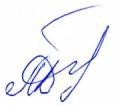 Завідувач кафедри легкої атлетики з методикою викладанняЗавідувач кафедри легкої атлетики з методикою викладанняЛеонід ГУРМАН 29серпня 2022 р.Розробники програми:Василь ЛІЩУК, доцент кафедри легкої атлетики з методикою викладання, ЗТУНайменування показниківХарактеристика освітнього компонентуХарактеристика освітнього компонентуХарактеристика освітнього компонентуНайменування показниківденна форма навчаннязаочна форма навчаннязаочна форма навчанняРік навчання4-й3-й3-йСеместр вивчення767Кількість кредитів ЄКТС444Загальний обсяг годин120120120Кількість годин навчальних занять401616Лекційні заняття84-Практичні заняття1642Семінарські заняття---Лабораторні заняття1642Самостійна та індивідуальна робота80 год.104104Форма підсумкового контролюзалік залікзалікНазви змістових модулів і темКількість годин Кількість годин Кількість годин Кількість годин Кількість годин Кількість годин Кількість годин Назви змістових модулів і темразому тому числіу тому числіу тому числіу тому числіу тому числіу тому числіНазви змістових модулів і темразомлекційні заняттяпрактичні заняттясемінарські заняттялабораторні заняттясамостійна роботаіндивідуальна роботаЗмістовий модуль 1. Основи будівництва та експлуатації спортивних спорудЗмістовий модуль 1. Основи будівництва та експлуатації спортивних спорудЗмістовий модуль 1. Основи будівництва та експлуатації спортивних спорудЗмістовий модуль 1. Основи будівництва та експлуатації спортивних спорудЗмістовий модуль 1. Основи будівництва та експлуатації спортивних спорудЗмістовий модуль 1. Основи будівництва та експлуатації спортивних спорудЗмістовий модуль 1. Основи будівництва та експлуатації спортивних спорудЗмістовий модуль 1. Основи будівництва та експлуатації спортивних спорудТема лекції 1. Вступ до дисципліни «Спортивні споруди і обладнання».424Тема лекції 2. Норми, структура та організація будівництва спортивних споруд і обладнання:424Тема лекції 3. Спортивні  споруди для легкої атлетики424Тема лекції 4. Організаційні основи експлуатації спортивних споруд424Тема практичного заняття 1. Загальні відомості про спортивні споруди424Тема практичного заняття 2. Класифікація та характеристика спортивних споруд424Тема практичного заняття 3. Основи будівництва спортивних споруд424Тема практичного заняття 4. Будівництво площинних відкритих спортивних споруд424Тема практичного заняття 5. Спортивні споруди — матеріально-технічна основа розвитку фізичної культури  та спорту.624Тема практичного заняття 6. Фізкультурно-спортивні споруди для масових видів спорту, спортивних ігор624Тема практичного заняття 7. Спортивні споруди для легкої атлетики624Тема практичного заняття 8. Споруди для гімнастики, єдиноборствами, боксу та силовими видами спорту624Тема лабораторного заняття 1. Будівництво спортивного ядра.624Тема лабораторного заняття 2. Будівництво майданчиків для занять спортивними іграми.624Тема лабораторного заняття 3. Будівництво та розмітка місць для стрибків у довжину та висоту624Тема лабораторного заняття 4. Будівництво та розмітка місць для метання.624Тема лабораторного заняття 5. Планування та розмітка легкоатлетичних доріжок.624Тема лабораторного заняття 6. Планування та розмітка майданчику для тенісу624Тема лабораторного заняття 7. Планування та розмітка майданчику для баскетболу624Тема лабораторного заняття 8. Планування та розмітка майданчику для волейболу624Разом за змістовим модулем 11208161680Разом 1208161680Назви змістових модулів і темКількість годин Кількість годин Кількість годин Кількість годин Кількість годин Кількість годин Кількість годин Назви змістових модулів і темразому тому числіу тому числіу тому числіу тому числіу тому числіу тому числіНазви змістових модулів і темразомлекційні заняттяпрактичні заняттясемінарські заняттялабораторні заняттясамостійна роботаіндивідуальна роботаЗмістовий модуль 1. Основи будівництва та експлуатації спортивних спорудЗмістовий модуль 1. Основи будівництва та експлуатації спортивних спорудЗмістовий модуль 1. Основи будівництва та експлуатації спортивних спорудЗмістовий модуль 1. Основи будівництва та експлуатації спортивних спорудЗмістовий модуль 1. Основи будівництва та експлуатації спортивних спорудЗмістовий модуль 1. Основи будівництва та експлуатації спортивних спорудЗмістовий модуль 1. Основи будівництва та експлуатації спортивних спорудЗмістовий модуль 1. Основи будівництва та експлуатації спортивних спорудТема лекції 1. Вступ до дисципліни «Спортивні споруди і обладнання».1426Тема лекції 2. Норми, структура та організація будівництва спортивних споруд і обладнання:1426Тема лекції 3. Спортивні  споруди для легкої атлетики1426Тема лекції 4. Організаційні основи експлуатації спортивних споруд1426Тема практичного заняття 1. Загальні відомості про спортивні споруди1424Тема практичного заняття 2. Класифікація та характеристика спортивних споруд1424Тема практичного заняття 3. Основи будівництва спортивних споруд1424Тема практичного заняття 4. Будівництво площинних відкритих спортивних споруд1424Тема практичного заняття 5. Спортивні споруди — матеріально-технічна основа розвитку фізичної культури  та спорту.1424Тема практичного заняття 6. Фізкультурно-спортивні споруди для масових видів спорту, спортивних ігор1424Тема практичного заняття 7. Спортивні споруди для легкої атлетики1824Тема практичного заняття 8. Споруди для гімнастики, єдиноборствами, боксу та силовими видами спорту1824Тема практичного заняття 9. Планування та прозвиток майданчику для бабінтону1824Тема практичного заняття 10. Басейни закритого типу1824Тема лабораторного заняття 1. Будівництво спортивного ядра.1424Тема лабораторного заняття 2. Будівництво майданчиків для занять спортивними іграми.1424Тема лабораторного заняття 3. Будівництво та розмітка місць для стрибків у довжину та висоту1424Тема лабораторного заняття 4. Будівництво та розмітка місць для метання.1824Тема лабораторного заняття 5. Планування та розмітка легкоатлетичних доріжок.1824Тема лабораторного заняття 6. Планування та розмітка майданчику для тенісу1824Тема лабораторного заняття 7. Планування та розмітка майданчику для баскетболу1824Тема лабораторного заняття 8. Планування та розмітка майданчику для волейболу1424Тема лабораторного заняття 9. Планування та прозвиток майданчику для бабінтону1424Тема лабораторного заняття 10. Басейни закритого типу1424Разом за змістовим модулем 1120466104Разом 120466104Поточний контрольСамостійна роботаМКРРазом60 балів20 балів20 балів100 балівСума балів за 100-бальною шкалоюОцінка в ECTSЗначення оцінки ECTSКритерії оцінювання теоретичної підготовкиРівень компетентностіОцінка за національноюшкалоюСума балів за 100-бальною шкалоюОцінка в ECTSЗначення оцінки ECTSКритерії оцінювання теоретичної підготовкиРівень компетентностіДиференційований залік90-100АвідмінноСтудент виявляє особливі творчі здібності, вміє самостійно здобувати знання, без допомоги викладача знаходить та опрацьовує необхідну інформацію, вміє використовувати набуті знання і вміння для прийняття рішень у нестандартних ситуаціях, переконливо аргументує свої відповіді, самостійно розкриває власні обдарування і нахилиВисокий (творчий)відмінно82-89Вдуже добреСтудент вільно володіє вивченим обсягом матеріалу, застосовує його на практиці, вільно розв'язує вправи і задачі  у стандартних ситуаціях, самостійно виправляє допущені помилки, кількість яких незначнаДостатній (конструктивно-варіативний)добре75-81СдобреСтудент вміє зіставляти, узагальнювати, систематизувати інформацію під керівництвом викладача; в цілому самостійно застосовує її на практиці; контролювати власну діяльність; виправляти помилки, серед яких є суттєві, добирати аргументи для підтвердження своїх думокДостатній (конструктивно-варіативний)добре67-74DзадовільноСтудент відтворює значну частину теоретичного матеріалу, виявляє знання і розуміння основних положень; з допомогою викладача може аналізувати навчальний матеріал, виправляти помилки, серед яких є значна кількість суттєвихСередній (репродуктивний)задовільно60-66ЕдостатньоСтудент володіє навчальним матеріалом на рівні, вищому за початковий, значну частину його відтворює на репродуктивному рівніСередній (репродуктивний)задовільно35-59FXзадовільно, з можливістю повторного складання семестрового контролюСтудент володіє матеріалом на рівні окремих фрагментів, що становлять незначну частину навчального матеріалуНизький (рецептивно-
продуктивний)незадовільно1-34FНезадовільно з обов’язковим повторним вивченням залікового кредитуСтудент володіє матеріалом на рівні елементарного розпізнання і відтворення окремих фактів, елементів, об’єктівНизький (рецептивно-
продуктивний)незадовільноОцінювання навчальної діяльності здобувачів вищої освітиОцінювання навчальної діяльності здобувачів вищої освітиОб’єм пройденого матеріалуБали що нарах. за 12-бальною системою оцінювання1. Конспект в робочому зошиті лекційного курсу (самостійна робота).4-122. Усне опитування або тестування із використанням технологій дистанційного навчання, а саме: модульного об’єктно-орієнтованого динамічного середовища MOODLE – лекційне заняття № 1 « Вступ до дисципліни «Спортивні споруди і обладнання»».4-123. Усне опитування або тестування із використанням технологій дистанційного навчання, а саме: модульного об’єктно-орієнтованого динамічного середовища MOODLE – лекційне заняття № 2 « Норми, структура та організація будівництва спортивних споруд і обладнання».4-124. Усне опитування або тестування із використанням технологій дистанційного навчання, а саме: модульного об’єктно-орієнтованого динамічного середовища MOODLE – лекційне заняття № 3 « Спортивні споруди для легкої атлетики».4-12  5. Усне опитування або тестування із використанням технологій дистанційного навчання, а саме: модульного об’єктно-орієнтованого динамічного середовища MOODLE – лекційне заняття № 4 « Організаційні основи експлуатації спортивних споруд».4-126.  Вирішення проблемних ситуацій, аналіз виконаної роботи, виконання індивідуальних завдань під час практичного заняття № 1 « Загальні відомості про спортивні споруди».4-127.  Вирішення проблемних ситуацій, аналіз виконаної роботи, виконання індивідуальних завдань під час практичного заняття № 2 « Класифікація та характеристика спортивних споруд».4-128.  Вирішення проблемних ситуацій, аналіз виконаної роботи, виконання індивідуальних завдань під час практичного заняття № 3 « Основи будівництва спортивних споруд».4-129.  Вирішення проблемних ситуацій, аналіз виконаної роботи, виконання індивідуальних завдань під час практичного заняття № 4 «Будівництво площинних відкритих спортивних споруд».4-1210.  Вирішення проблемних ситуацій, аналіз виконаної роботи, виконання індивідуальних завдань під час практичного заняття № 5 «Спортивні споруди – матеріально-технічна основа розвитку фізичної культури та спорту».4-1211. Вирішення проблемних ситуацій, аналіз виконаної роботи, виконання індивідуальних завдань під час практичного заняття № 6 «Фізкультурно-спортивні споруди для масових видів спорту, спортивних ігор».4-1212.  Вирішення проблемних ситуацій, аналіз виконаної роботи, виконання індивідуальних завдань під час практичного заняття № 7 «Спортивні споруди для легкої атлетики».4-1213.  Вирішення проблемних ситуацій, аналіз виконаної роботи, виконання індивідуальних завдань під час практичного заняття № 8 «Споруди для гімнастики, єдиноборствами, боксу та силовими видами спорту».4-1214.  Виконання завдань під час лабораторного заняття № 1 «Будівництво спортивного ядра».4-1215.  Виконання завдань під час лабораторного заняття № 2 «Будівництво майданчиків для занять спортивними іграми».4-1216.  Виконання завдань під час лабораторного заняття № 3 «Будівництво та розмітка місць для стрибків у довжину та висоту».4-1217.  Виконання завдань під час лабораторного заняття № 4 «Будівництво та розмітка місць для метання».4-1218.  Виконання завдань під час лабораторного заняття № 5 «Планування та розмітка легкоатлетичних доріжок».4-1219.  Виконання завдань під час лабораторного заняття № 6 «Планування та розмітка майданчику для тенісу».4-1220.  Виконання завдань під час лабораторного заняття № 7  «Планування та розмітка майданчику для баскетболу».4-1221.  Виконання завдань під час лабораторного заняття № 8  «Планування та розмітка майданчику для волейболу».4-12Рейтингова оцінка знавчальної дисципліниОцінка за шкалою ЕСТSРекомендовані системою ЕСТS статистичнізначення (у %)Екзаменаційна оцінка занаціональною шкалоюНаціональна залікова оцінка90-100 і більшеА (відмінно)10відміннозараховано82-89В (дуже добре)25добрезараховано75-81С (добре)30добрезараховано67-74D (задовільно)25задовільнозараховано60-66Е (достатньо)10задовільнозараховано35-59FX (незадовільно зможливістю повторного складання)незадовільнонезарахованоhttp://mediclab.com.ua/index.php?newsid=13197http://tourism-book.com/pbooks/book-22/ua/chapter-1198/http://www.uapravo.com/hro/text.php?lan=ukr&id=15211&id_book=15156&id_parent=15198http://kodeksy.com.ua/pro_fizichnu_kul_turu_i_sport/statja-48.htmhttp://www.innovation-group.com.ua/sprav/cd5/4_12.php